２・４・６・８組はここからスタート　生徒用タブレット設定マニュアル①探究情報部2023年4月10日（月）_____年_____組_____番　氏名___________________________________＊各項目の作業が完了したら□にチェックを打ってください。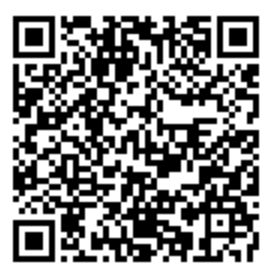 １. 利用ルールの説明を受ける(1) 「生徒用タブレットについて」を読みましたか？　　□1はい　(2) 注意事項の動画を見て内容を理解しましたか？　　　□2はい　チェックを打つ↑    　 動画へのリンク（欠席者用）↑２. 貸与物品等を受け取る(1) 下記の物品が揃っているか確認してください。↑チェックを打つ　　＊揃っていない場合は、担任の先生に報告する。(2) 「書類」と「シール」の番号が一致しているか確認してください。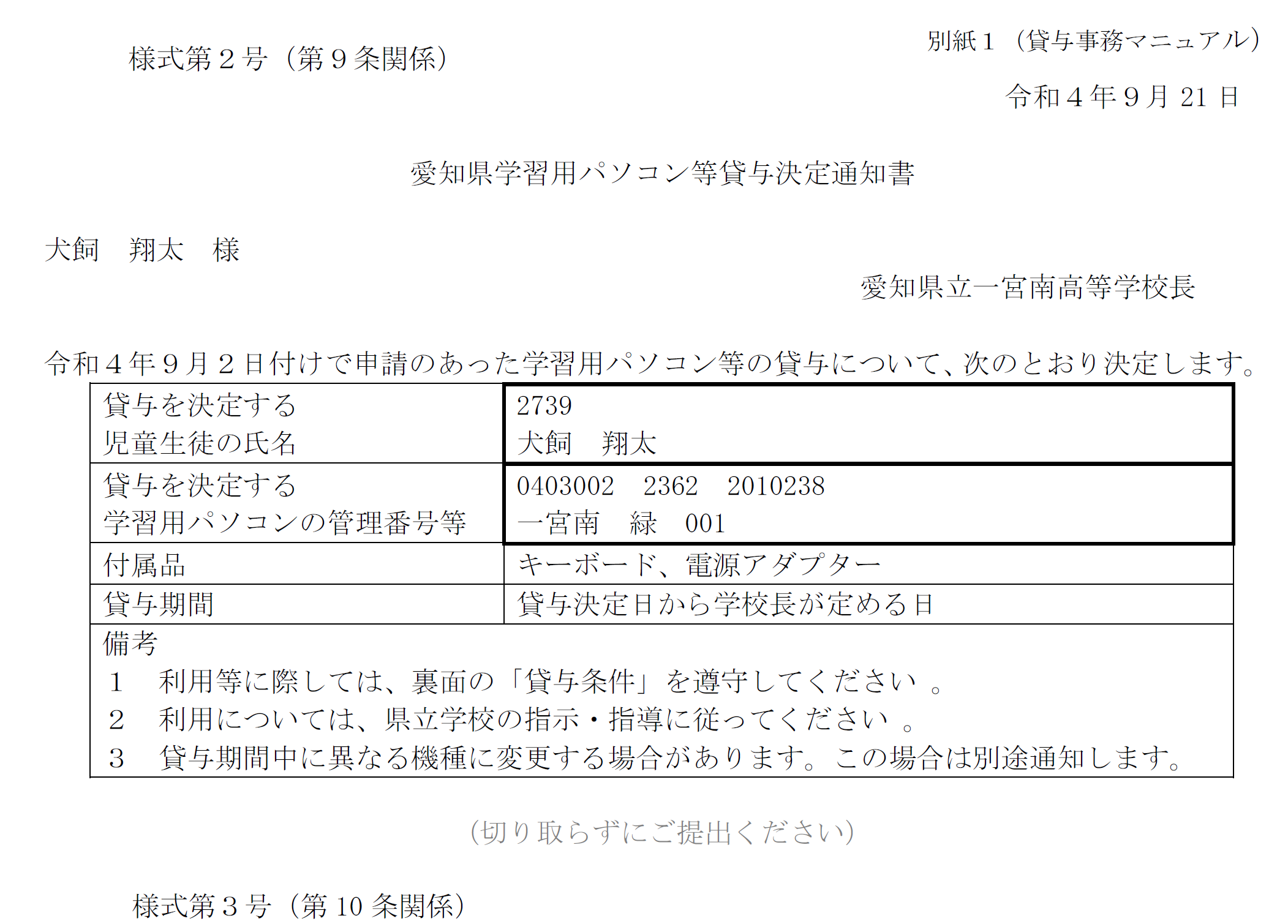 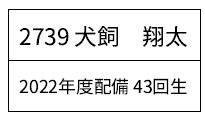 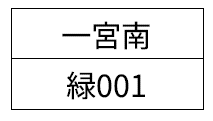 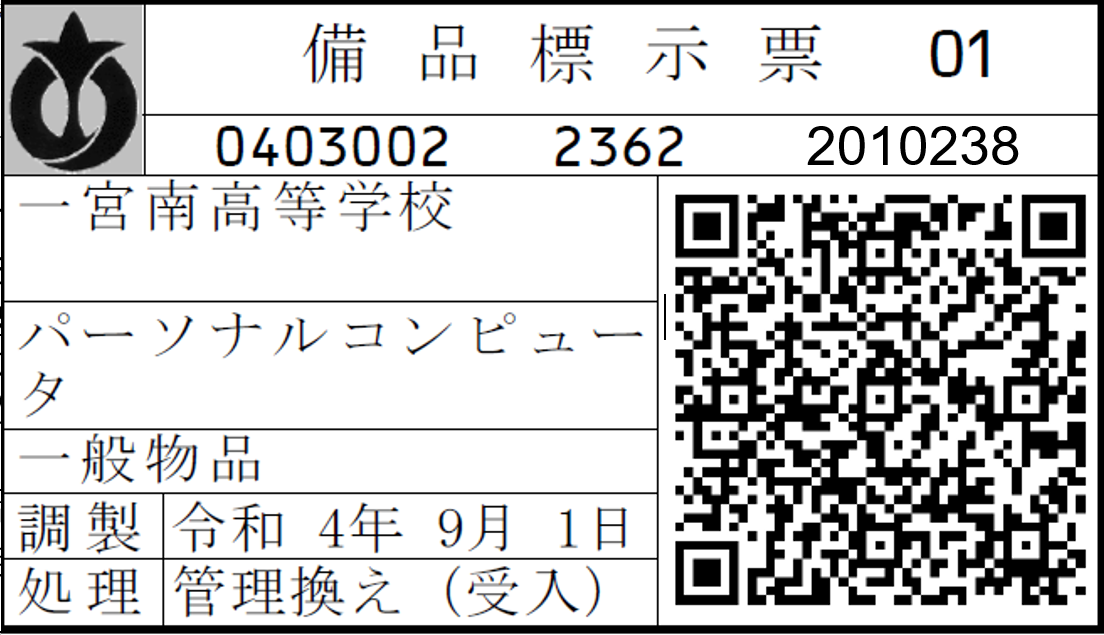 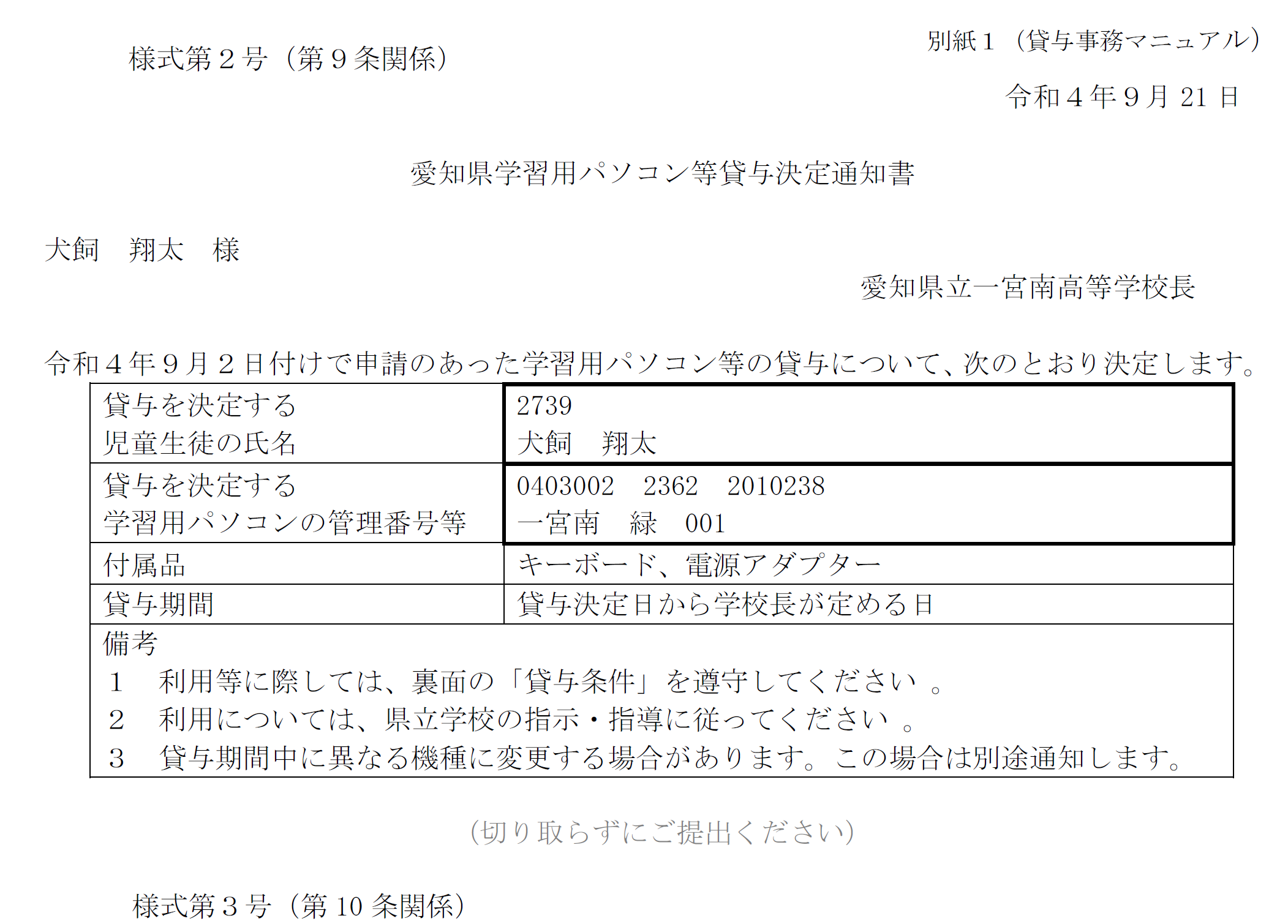 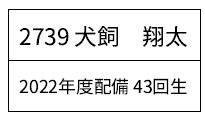 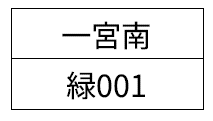 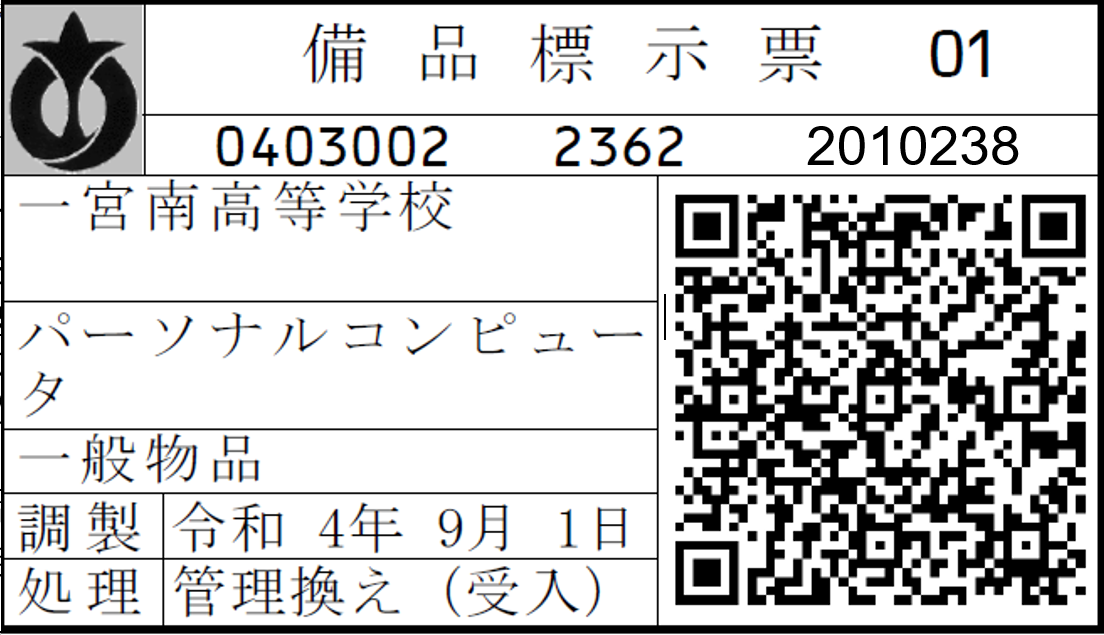 書類とシールの番号が一致していますか？　　　□10　はい書類は4月18日（火）に持参してください。　＊書類の上の部分と確認していれば OK です。＊番号が一致していない場合は、担任の先生に報告してください。（勝手にシールを処分しない）３　貸与物品準備作業ここからの手順は、スマートフォンで表示させたマニュアルを見て行います。スマホで各項目の QR コードを読み取り、よく読んで作業を進めてください。４　設定順番にスマートフォンで QR コードを読み取って作業を進めてください。●学校で行う設定●自宅で行う設定　上の設定が完了した生徒は引き続き「03」以降の設定を行う。＊本体の充電を行うこと。4月17日（月）までに行うこと＊自宅に Wi-Fi がない生徒は、4月10日（月）から17日（月）までの間の放課後に各自学校で設定を行います。自宅で充電した上で、学校に持参してください。終礼後に担任の先生に声を掛けて、本館２階の廊下か３階のブラウジング室で、スマートフォンを使いながら設定を行ってください。＊4月18日（火）の LT で設定作業の続きを行います。充電が完了した状態の「Surface Go 本体」、「タイプカバー」、「電源アダプター」、「書類（様式第２・３号）」、「アカウント確認票」、「設定マニュアル①」（この紙）、「スマートフォン」を持参してください。＊4月18日（火）の設定が完了するまでの間、生徒用タブレットを学校に持参してもよいが、担任や教科担当の指示があるまでは、鞄の中にしまっておくこと。□3　アカウント確認票□4　Surface Go 本体 + タイプカバー（キーボード部分）□5　電源アダプター□6　書類（様式第２号、第３号）（A4 両面２枚）□7　シール（７枚）□8　透明フィルム（７枚）□9 保護カバー項目QRコード完了チェック00_校内の Wi-Fi にスマートフォンを接続する（背景色：赤）＊すでに実施した場合は不要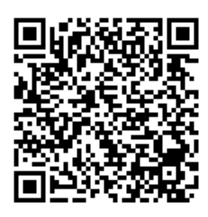 □1101_Suface Go にシールと透明フィルムを貼り、保護カバーを付ける（背景色：赤）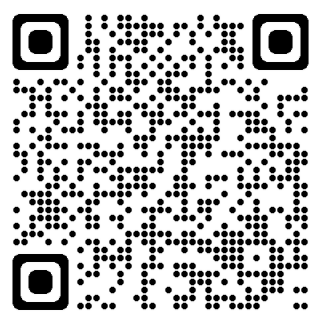 □12項目QRコード完了チェック02_Surface Go にログインする（背景色：赤）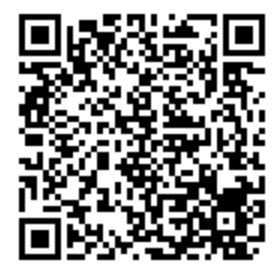 □1303_Surface Go3のログインパスワードを変更する（背景色：赤）＊学校で時間が余っている場合は、05以降に進む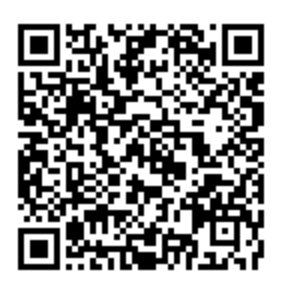 □14＊タッチパッドでの操作がやりにくい、と感じる場合は、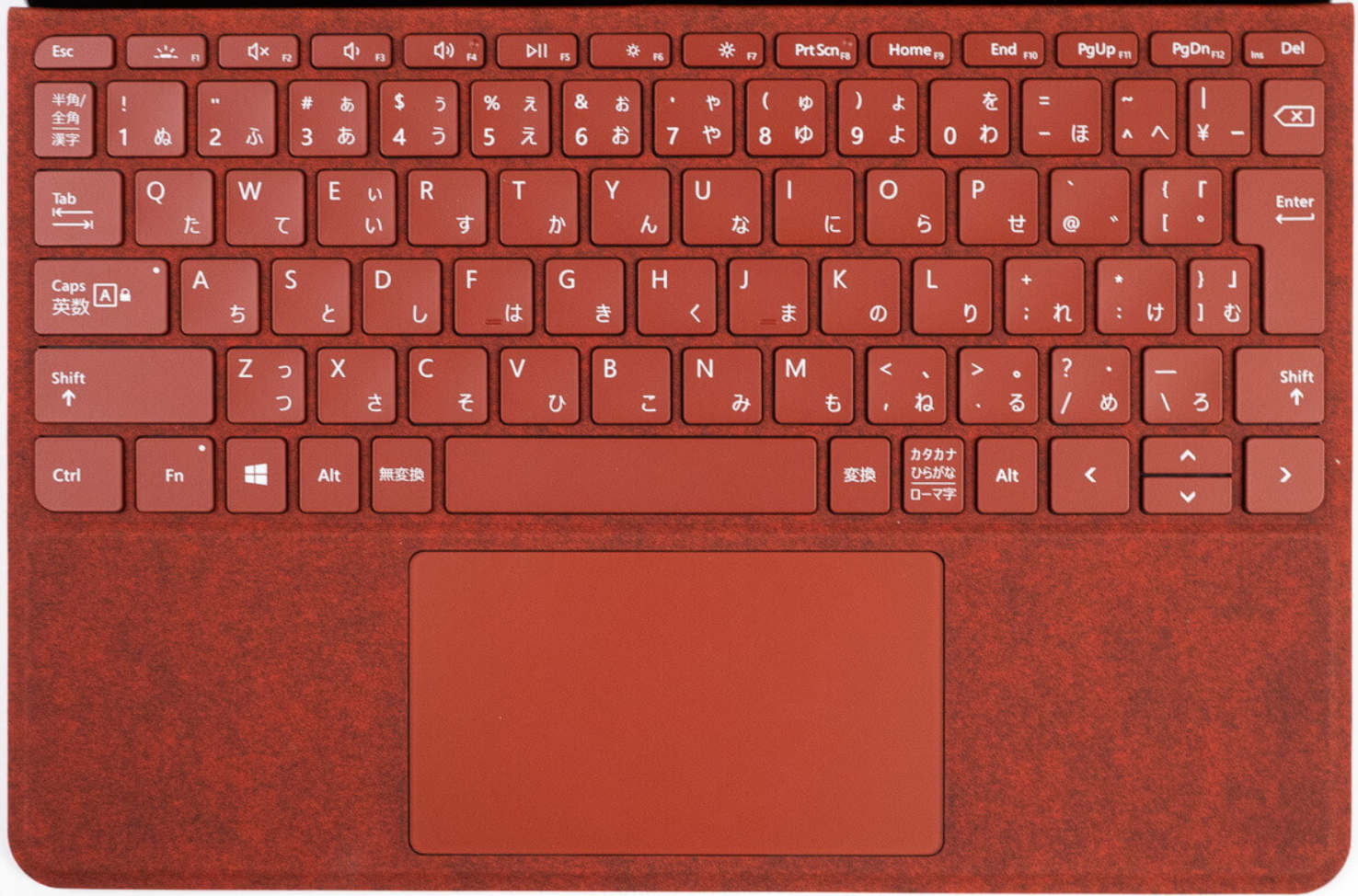 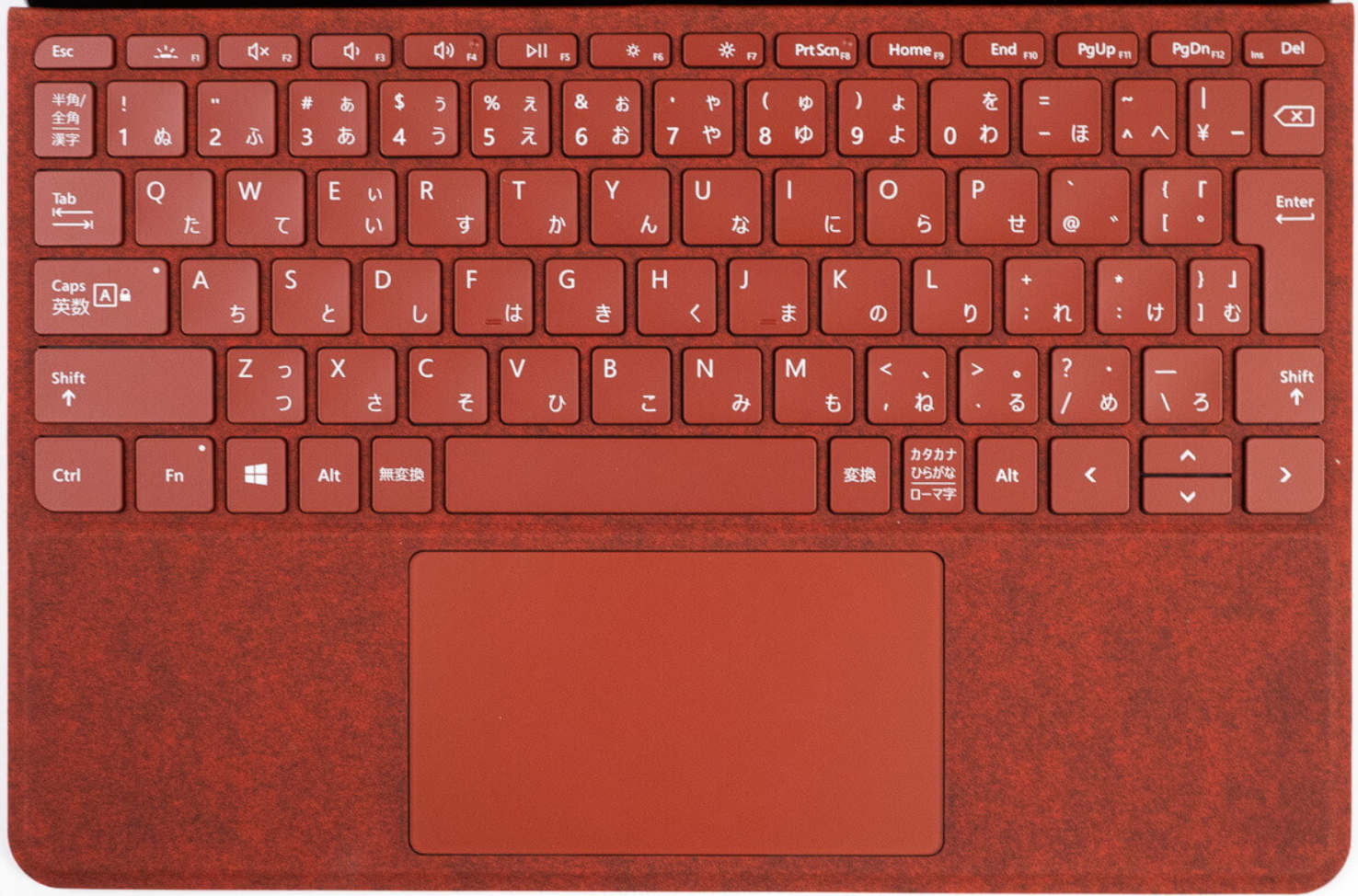 画面に直接触れて操作してください。＊フリック入力を行うこともできます。設定方法は下記の 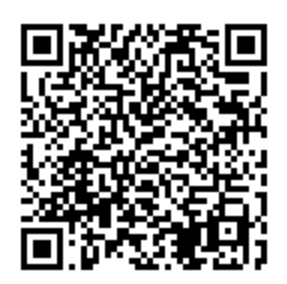 QR コードを読み取って確認してください。00-1_Surface Go でフリック入力をする方法　→項目QRコード完了チェック04_自宅の Wi-Fi に接続する【帰宅してから行う】（背景色：オレンジ）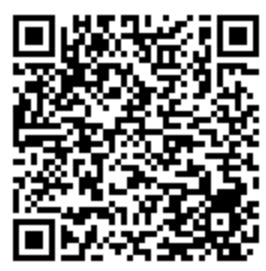 □1505_QR コードリーダーアプリをインストールする（背景色：黄）＊うまくいかない時は、「再起動」（「更新して再起動」）を何度か行う。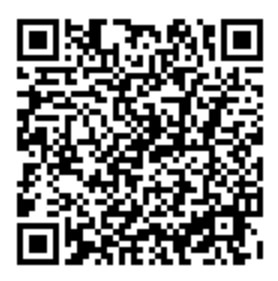 □1606_学びみらい PASS の受験準備をする（背景色：黄）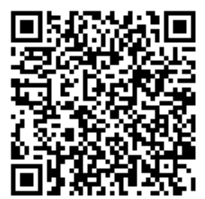 □1707_Google Chrome をインストールする （背景色：黄）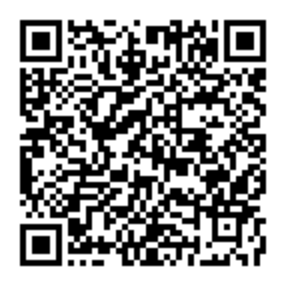 □1808_既定の Web ブラウザを変更する（背景色：黄）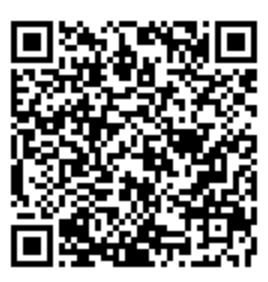 □1909_生徒用タブレットに Google Classroom の設定をする（背景色：黄）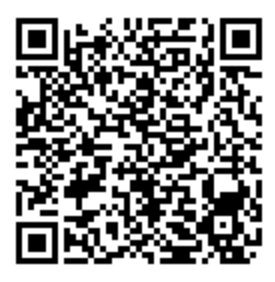 □2010_Microsoft Office の設定（背景色：青）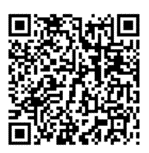 □2111_OneDrive の設定（背景色：青）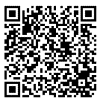 □2212_Microsoft Teams の設定（背景色：青）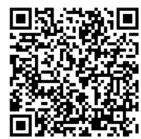 □2313_セキュリティ設定（背景色：青）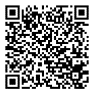 □2414_ジャパンナレッジ School の設定（背景色：青）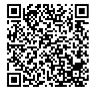 □2515_Surface Goのシリアル番号と住所を送信する（背景色：青）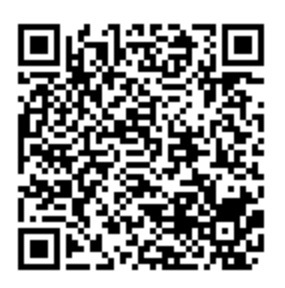 □26